UNIVERSIDAD AUTONOMA AGRARIA ANTONIO NARRO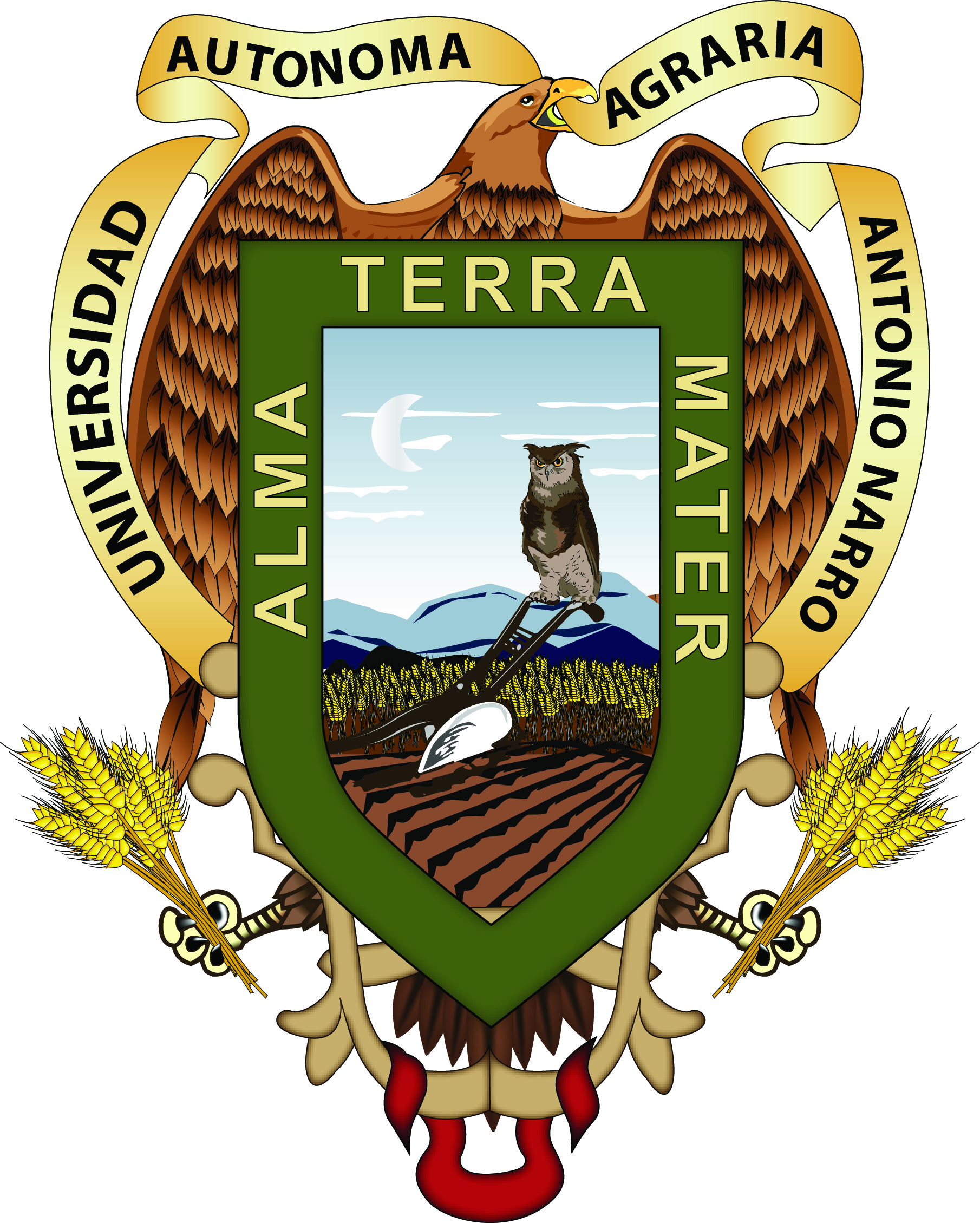 DEPARTAMANTO DEPORTIVOPARTICIPACIONES TORNEOS INTERNOS Y EXTERNOS -2014DISCIPLINANUMERO  DE TORNEOSCANT. DE ALUMNOSTOR. INTERNOSTOR. EXTERNOSAJEDREZ21411ATLETISMO42113BASQUETBOL31912BEISBOL22011BOX21711CHARRERIA21811FUTBOL AMERICANO25020FUTBOL BANDERA22120FUTBOL RAPIDDO 32912FUTBOL SOCCER22611HALTEROFILIA21120JUDO21511KARATE21611RODEO21920RUGBY22611SOFTBOL11810TAE KWON DO22711VOLEIBOL SALA31612VOLEIBOL PLAYA21020TOTAL423932418